Р О С С И Й С К А Я   Ф Е Д Е Р А Ц И ЯБ Е Л Г О Р О Д С К А Я    О Б Л А С Т Ь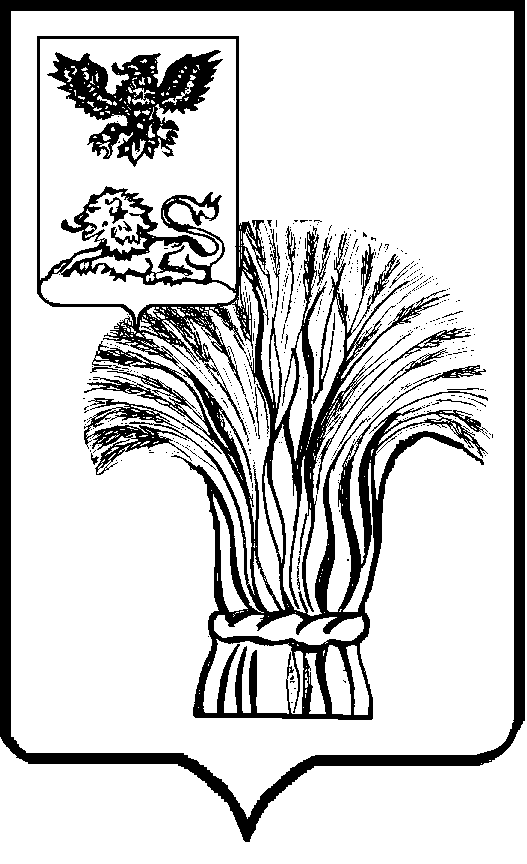 МУНИЦИПАЛЬНЫЙ СОВЕТ МУНИЦИПАЛЬНОГО РАЙОНА«РОВЕНЬСКИЙ РАЙОН»ТРЕТЬЕГО СОЗЫВАР Е Ш Е Н И Е                     ___ ________ 2022 г.             		                                                  № ____/____  Руководствуясь статьями 61-63 Гражданского кодекса Российской Федерации, Федеральным законом от 14.03.2022 г, № 60-ФЗ «О внесении изменений в отдельные законодательные акты Российской Федерации», Федеральным законом от 08.08.2001 г. № 129-ФЗ «О государственной регистрации юридических лиц и индивидуальных предпринимателей», Федеральным законом от 06.10.2003 г. № 131-ФЗ «Об общих принципах организации местного самоуправления в Российской Федерации»,   Муниципальный совет Ровеньского района решил:1. Ликвидировать юридическое лицо «Избирательная комиссия муниципального района «Ровеньский район» Белгородской области»  (зарегистрировано 28.11.2008 года, ОГРН 1083126000980, ИНН 3117005493, КПП 311701001, местонахождение: 309740, Белгородская область, Ровеньский район, поселок Ровеньки, улица Ленина, дом 50).2. Утвердить Порядок и сроки ликвидации юридического лица «Избирательная комиссия муниципального района «Ровеньский район» Белгородской области»  согласно приложению № 1 к настоящему решению.3. Назначить ликвидационную комиссию юридического лица «Избирательная комиссия муниципального района «Ровеньский район» Белгородской области»  (далее – ликвидационная комиссия) и утвердить ее состав согласно приложению № 2 к настоящему решению.4. Председателю ликвидационной комиссии со дня вступления в силу настоящего решения:4.1. уведомить орган службы занятости о предстоящем высвобождении работников Избирательной комиссии муниципального района «Ровеньский район» Белгородской области;4.2. уведомить работников Избирательной комиссии муниципального района «Ровеньский район» Белгородской области»  персонально и под роспись о предстоящем увольнении в порядке, предусмотренном Трудовым кодексом Российской Федерации.5. Назначить уполномоченным лицом, имеющим право действовать без доверенности от имени юридического лица «Избирательная комиссия муниципального района «Ровеньский район» Белгородской области», председателя ликвидационной комиссии.6. Ликвидационной комиссии совершить все необходимые действия и мероприятия по ликвидации юридического лица «Избирательная комиссия муниципального района «Ровеньский район» Белгородской области» в порядке, установленном законодательством Российской Федерации в срок не позднее 01.01.2023 г., в том числе:6.1. в течение трех рабочих дней после даты вступления в силу настоящего решения сообщить в установленном статьей 20 Федерального закона от 08.08.2001 г. № 129-ФЗ «О государственной регистрации юридических лиц и индивидуальных предпринимателей» порядке в уполномоченный государственный орган, осуществляющий государственную регистрацию юридических лиц, о том, что юридическое лицо находится в процессе ликвидации;6.2. опубликовать в средствах массовой информации, в которых опубликовываются данные о государственной регистрации юридического лица, сообщение о ликвидации юридического лица «Избирательная комиссия муниципального района «Ровеньский район» Белгородской области», о порядке и сроке заявления требований его кредиторов, установив срок для заявления требований кредиторов юридического лица «Избирательная комиссия муниципального района «Ровеньский район» Белгородской области»   – два месяца с даты публикации сообщения о ликвидации;6.3. провести инвентаризацию муниципального имущества юридического лица «Избирательная комиссия муниципального района «Ровеньский район» Белгородской области»  в установленном порядке;6.4. принять меры к выявлению кредиторов и получению дебиторской задолженности, а также письменно уведомить кредиторов о ликвидации юридического лица «Избирательная комиссия муниципального района «Ровеньский район» Белгородской области»;6.5. после окончания срока предъявления требований кредиторами составить промежуточный ликвидационный баланс и представить его на утверждение Муниципального совета муниципального района «Ровеньский район» Белгородской области;6.6. произвести выплату денежных сумм кредиторам ликвидируемого юридического лица «Избирательная комиссия муниципального района «Ровеньский район» Белгородской области» в порядке очередности, установленной статьей 64 Гражданского кодекса Российской Федерации, в соответствии с промежуточным ликвидационным балансом;6.7. после завершения расчетов с кредиторами и передачи муниципального имущества в казну муниципального района «Ровеньский район» составить ликвидационный баланс и представить его на утверждение в Муниципальный совет муниципального района «Ровеньский район» Белгородской области;6.8. принять меры по внесению соответствующих сведений о юридическом лице «Избирательная комиссия муниципального района «Ровеньский район» Белгородской области» в Единый государственный реестр юридических лиц в порядке, установленном законодательством Российской Федерации.7. Муниципальному совету муниципального района «Ровеньский район» Белгородской области после совершения действий по ликвидации  юридического лица «Избирательная комиссия муниципального района «Ровеньский район» Белгородской области» привести правовые акты Муниципального совета муниципального района «Ровеньский район» Белгородской области в соответствии с настоящим решением.  8. Опубликовать настоящее решение в газете «Ровеньская нива» и разместить на официальном сайте органов местного самоуправления Ровеньского района в сети «Интернет».  9. Настоящее решение вступает в силу с момента его принятия.Председатель Муниципального совета     Ровеньского района                                                       В.А. Некрасов Порядок и сроки ликвидации юридического лица «Избирательная комиссия муниципального района «Ровеньский район» Белгородской области» (далее – ИКМО)О ликвидации юридического лица «Избирательная комиссия муниципального района «Ровеньский район» Белгородской области»Приложение №1к решению Муниципального советаРовеньского районаот «___» ____________ 2022г. № _____№ п/пНаименование мероприятияСрок исполненияИсполнительНорма, регулирующая порядок исполненияПримечание1Принятие решения о ликвидации ИКМО и формировании ликвидационной комиссии, утверждение порядка и сроков ликвидации ИКМО как юридического лицаМуниципальный совет муниципального района «Ровеньский район» Белгородской областип. 2 ст. 61 ГК РФ;п. 3 ст. 62 ГК РФС момента формирования ликвидационной комиссии к ней переходят полномочия по управлению делами ИКМО2Направление уведомления в Управление Федеральной налоговой службы по Белгородской области о принятом Муниципальным советом муниципального района «Ровеньский район» Белгородской области решении о ликвидации ИКМО и о формировании ликвидационной комиссии для внесения в ЕГРЮЛ записи о том, что ИКМО находится в процессе ликвидации как юридическое лицоУведомление направляется в Управление Федеральной налоговой службы по Белгородской области(по месту нахождения ИКМО)В течение 3 рабочих дней после даты принятия решения о ликвидации ИКМО как юридического лица и создании ликвидационной комиссииЛиквидационная комиссия (руководитель)п.1 ст. 62 ГК РФ;п. 1.2 ст. 9 Закона 
№ 129-ФЗ;п.1, п. 2 ст. 20 Закона №129-ФЗУведомление о принятии решения о ликвидации ИКМО и о формировании ликвидационной комиссии направляется в регистрирующий орган с приложением принятого решения в письменной форме.Форма уведомления приведена в приложении № 5 к приказу ФНС России от 31.08.2020 г.№ ЕД-7-14/617@(форма № Р15016).Требования к оформлению уведомления определены в разделе VII приложения № 13 к приказу ФНС России от 31.08.2020 г.№ ЕД-7-14/617@.Подлинность подписи заявителя на уведомлении по форме № Р15016 должна быть засвидетельствована нотариусом.3Размещение на официальном сайте ОМСУ Ровеньского района, в газете «Ровеньская нива» сообщения о том, что ИКМО находится в процессе ликвидации как юридическое лицоВ течение 7 рабочих дней после даты принятия решения о ликвидации ИКМО как юридического лицаМуниципальный совет муниципального района «Ровеньский район» Белгородской областип.1 ст. 62 ГК РФ4Опубликование уведомления о ликвидации ИКМО как юридического лица в Едином федеральном реестре сведений о фактах деятельности юридических лиц (https://fedresurs.ru)В течение 3 рабочих дней с даты возникновения соответствующего факта(согласно информации ФНС России – в течение 3 рабочих дней с даты принятия решения)Ликвидационная комиссия (руководитель)пп. «н.5» п. 7 
ст. 7.1 Закона № 129-ФЗ;абз. 2 п. 9 ст. 7.1 Закона № 129-ФЗ5Опубликование в журнале «Вестник государственной регистрации» сообщения о ликвидации ИКМО как юридического лица, а также информации о порядке и сроке заявления требований кредиторамиПосле представления уведомления о принятии решения о ликвидации ИКМО в Управление Федеральной налоговой службы по Белгородской области в порядке, предусмотренном 
пунктом 2 ст.20 Закона 
№ 129-ФЗ ( после внесения записи о начале процедуры ликвидации в ЕГРЮЛ)Ликвидационная комиссия (руководитель)п.1 ст.63 ГК РФ;абз. 2 п.2 ст. 20 Закона № 129-ФЗ;Приказ ФНС России от 16.06.2006 г. №САЭ-3-09/355@Приказом ФНС России от 16.06.2006 г. № САЭ-3-09/355@ установлено, что изданием, в котором публикуется сообщение о ликвидации, является «Вестник государственной регистрации»Разместить сообщение можно через специальную форму на сайте издания, заполнив заявку и отправив ее на указанный адрес электронной почты6Уведомление председателя и секретаря ИКМО о ликвидации ИКМО как юридического лицаНезамедлительно после принятия решения о ликвидации ИКМО как юридического лица(не менее чем за два месяца до прекращения трудовых отношений)Ликвидационная комиссия(руководитель)абз. 2, 3 ст. 180 ТК РФ;п. 1 ст. 81 ТК РФУведомление вручается персонально и под роспись.В уведомлении рекомендуется указать: информацию о предстоящем прекращении полномочий в связи с ликвидацией ИКМО; реквизиты документа, где содержится решение о ликвидации ИКМО7Уведомление в письменной форме органов службы занятости о принятом Муниципальным советом муниципального района «Ровеньский район» Белгородской области решении о ликвидации ИКМО и о досрочном прекращении полномочийНе позднее чем за 2 месяца до начала проведения соответствующих мероприятийЛиквидационная комиссия (руководитель)абз. 1 п. 2 ст. 25 Закона № 1032-1В уведомлении необходимо указать должность, профессию, специальность и квалификационные требования, условия оплаты труда.Форма уведомления приведена в приложении № 1 к приказу Минтруда России от 26.01.2022 г. № 248Проведение инвентаризации имущества ИКМОДо даты составления промежуточного ликвидационного балансаЛиквидационная комиссия (руководитель)п. 27 приказа Минфина России от 29.07.1998 г. № 34н;приказ Минфина России от 13.06.1995 г. № 499Выявление кредиторов и получение дебиторской задолженности, а также уведомление в письменной форме кредиторов о ликвидации ИКМО как юридического лица.Уведомление должно содержать срок для предъявления требований – не менее 2 месяцев с момента публикации сообщения о ликвидацииНе менее 2 месяцев с момента публикации сообщения о ликвидации в Вестнике государственной регистрацииЛиквидационная комиссия (руководитель)п.1 ст.63 ГК РФУведомление должно осуществляться надлежащим образом – почтовым отправлением с уведомлением о вручении письма.Необходимо сохранить копии всех уведомлений, отправленных кредиторам.10Составление промежуточного ликвидационного балансаПосле окончания срока предъявления требований кредиторами, предусмотренного  пунктом 9Ликвидационная комиссияп.2 ст.63 ГК РФПромежуточный ликвидационный баланс должен содержать сведения о составе имущества ликвидируемого юридического лица, перечне кредиторов и требований, предъявленных ими, результатах рассмотрения требований ликвидационной комиссией, требований, удовлетворенных вступившим в законную силу решением суда (при наличии)11Утверждение промежуточного ликвидационного балансаПосле составления промежуточного ликвидационного балансаМуниципальный совет муниципального района «Ровеньский район» Белгородской областип.2 ст.63 ГК РФ12Уведомление в Управление Федеральной налоговой службы по Белгородской областио составлении промежуточного ликвидационного баланса.После утверждения промежуточного ликвидационного баланса, но не ранее срока, установленного в п.4 ст. 20Закона № 129-ФЗЛиквидационная комиссия (руководитель)п.3 и п.4 ст. 20 Закона № 129-ФЗЗаявление (уведомление) направляется по форме, приведенной в приложении № 5к приказу ФНС Россииот 31.08.2020 г. № ЕД-7-14/617@с указанием на то, что оно представлено в связи с составлением промежуточного баланса (форма № Р15016).Подлинность подписи заявителя на уведомлении по форме № Р15016 должна быть засвидетельствована нотариусом.В случае подачи документов лично в УФНС Росси по Белгородской области – г. Белгород, ул. Садовая, д.7 или МФЦ в соответствующем муниципальном образовании. Подпись заявителя должна быть засвидетельствована нотариально, за исключением случаев,подачи заявителем документов в электронном виде, подписанных усиленной квалифицированной подписью заявителя.Сам промежуточный ликвидационный баланс в налоговый орган не представляется.13Представление в территориальный орган ПФР сведений о работающих зарегистрированных лицах, предусмотренных п.п. 1-8 п. 2 ст. 6 и п. 2 и п. 2.4 ст. 11 Закона № 27-ФЗ, п. 4 ст. 9 Закона № 56-ФЗВ течение одного месяца 
со дня утверждения промежуточного ликвидационного баланса, но не позднее дня представления в Управление Федеральной налоговой службы по Белгородской области документов для государственной регистрации при ликвидации юридического лица, указанных в пункте 18Ликвидационная комиссия (руководитель)ст. 9, п. 1, п. 3ст. 11, Закона № 27-ФЗ14Выплата в соответствии с промежуточным ликвидационным балансом денежных сумм кредиторам ликвидируемого юридического лица (ИКМО) в порядке очередности, установленной ст. 64 ГК РФ (при наличии кредиторской задолженности)Со дня утверждения промежуточного ликвидационного балансаЛиквидационная комиссия (руководитель)п. 5 ст. 63 ГК РФ;ст. 64 ГК РФ15Составление ликвидационного балансаПосле завершения расчетов с кредиторамиЛиквидационная комиссияп.6 ст.63 ГК РФ16Утверждение ликвидационного балансаПосле составления ликвидационного балансаМуниципальный совет муниципального района «Ровеньский район» Белгородской областип.6 ст.63 ГК РФ17Передача Муниципальным советов муниципального района «Ровеньский район» Белгородской области имущества, оставшегося после удовлетворения требований кредиторовПосле утверждения ликвидационного баланса и удовлетворения требований кредиторовЛиквидационная комиссияп. 8 ст. 63 ГК РФ18Уведомление в Управление Федеральной налоговой службы по Белгородской областио завершении процесса ликвидации ИКМО, подготовка и представление в регистрирующий орган для государственной регистрации следующих документов:– заявления о государственной регистрации в связи с завершением ликвидации ИКМО как юридического лица (форма № Р15016);– ликвидационного баланса, утвержденного решением Муниципальным советом муниципального района «Ровеньский район» Белгородской области;– документа, подтверждающего уплату государственной пошлины в размере 800 рублей (госпошлина не уплачивается в случаях:подачи заявителем документов в электронном виде, подписанных усиленной квалифицированной подписью заявителя, а также через МФЦ и нотариуса)Не ранее чем через2 месяца с момента помещения в органах печати ликвидационной комиссией публикации о ликвидации ИКМО как юридического лицаЛиквидационная комиссия (руководитель)п.1 ст.21 Закона№ 129-ФЗ;п.2, п. 3, п. 4 ст. 22 Закона № 129-ФЗЗаявление (уведомление) направляется по форме, приведенной в приложении № 5к приказу ФНС Россииот 31.08.2020 г. № ЕД-7-14/617@с указанием на то, что оно представляется в связи с завершением ликвидации юридического лица(форма № Р15016).Подпись заявителя должна быть засвидетельствована нотариально, за исключением случаев, когда заявитель представляет документы в электронном виде, подписанные усиленной квалифицированной подписью заявителя19Государственная регистрация ликвидации ИКМО как юридического лица, внесение записи о ликвидации в ЕГРЮЛНе более чем 5 рабочих дней со дня представления в регистрирующий орган (налоговый орган) документов, предусмотренных в пункте 18Регистрирующий орган по месту нахождения ликвидируемого юридического лицап. 5 ст. 22 Закона № 129-ФЗ;п. 1 ст. 8 Закона№ 129-ФЗЛиквидация ИКМО считается завершенной после внесения сведений о ее ликвидации в ЕГРЮЛ20Направление в орган, обслуживающий лицевой счетИКМО, заявления о закрытии данного счетаПосле внесения записи о ликвидации юридического лица в ЕГРЮЛЛиквидационная комиссия (руководитель)п. 62, 68 приказа Казначейства России от 17.10.2016 г. № 21н21Передача документов ИКМО
 (в том числе связанных с ее ликвидацией в качестве юридического лица)
 в архивПосле внесения записи о ликвидации юридического лица в ЕГРЮЛЛиквидационная комиссияст. 23 Закона № 125-ФЗ;Приказ Росархива от 20.12.2019 г. № 236Документы, связанные с подготовкой и проведением выборов в органы местного самоуправления, местного референдума, передаются в Ровеньскую территориальную избирательную комиссию22Уничтожение печати 
юридического лица (ИКМО)После внесения записи о ликвидации юридического лица в ЕГРЮЛЛиквидационная комиссияПриложение №2к решению Муниципального совета Ровеньского районаот «___» ___________ 202__г. № _____Составликвидационной комиссииСоставликвидационной комиссииКарпушин Юрий Петрович,заместитель главы администрации Ровеньского района - руководитель аппарата администрации района- председатель ликвидационной комиссииУдовидченко Александр Иванович,начальник отдела правового обеспечения, муниципальной службы и кадров администрации Ровеньского района - секретарь ликвидационной комиссииЧлены ликвидационной комиссии:Члены ликвидационной комиссии:Мягкая Елена Александровна,заместитель начальника управления финансов и бюджетной политики администрации Ровеньского района – начальник бюджетного отделаАндриевская Наталья Викторовна,заместитель начальника управления финансов и бюджетной политики администрации Ровеньского района – начальник отдела учета и отчетности – главный бухгалтерКудрявцева Ольга Николаевна,ведущий специалист отдела бухгалтерского учета органов местного самоуправления, казенных учреждений Ровеньского района МКУ «ЦБУ Ровеньского района»